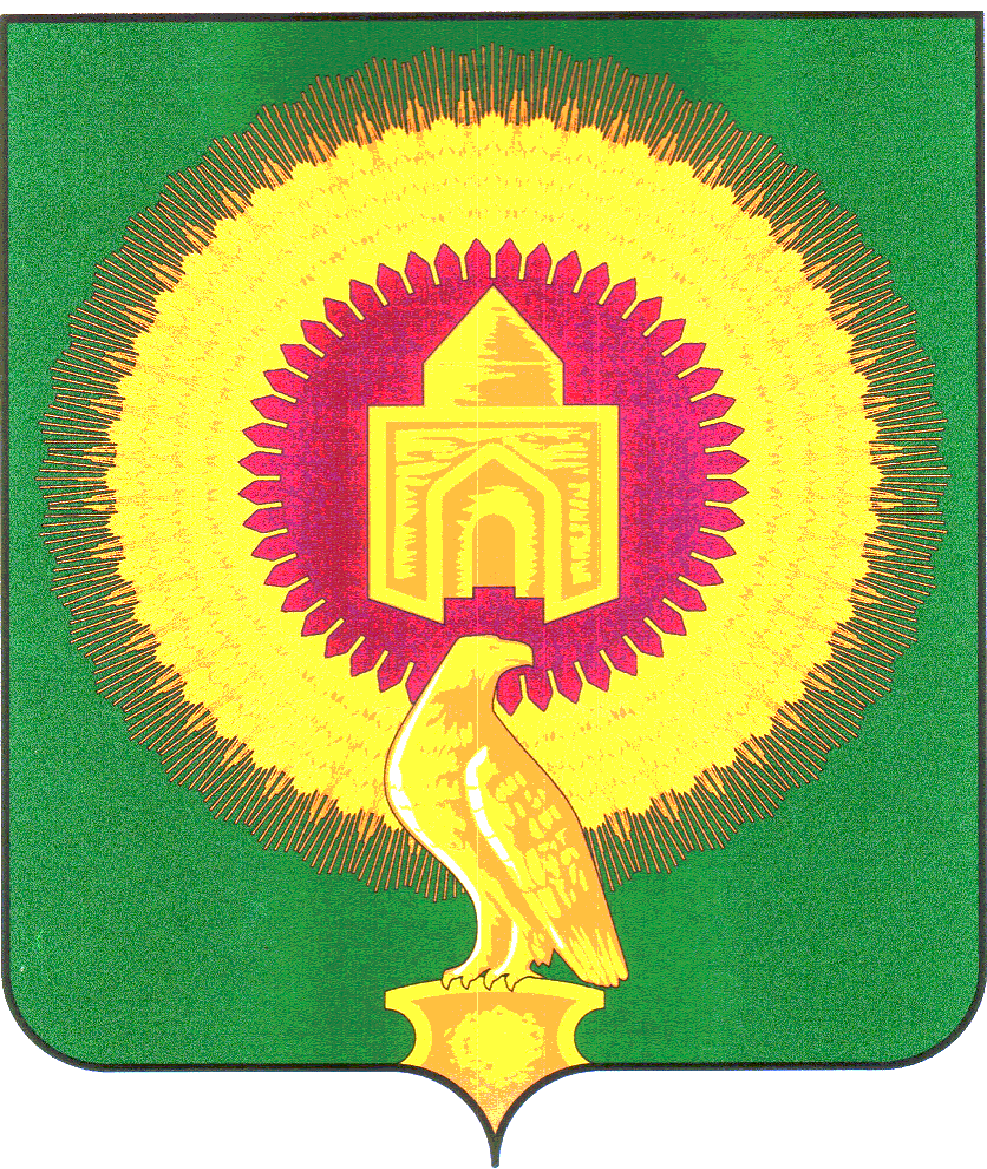 КОНТРОЛЬНО-СЧЁТНАЯ ПАЛАТАВАРНЕНСКОГО МУНИЦИПАЛЬНОГО РАЙОНА ЧЕЛЯБИНСКОЙ ОБЛАСТИ  РФ, 457200, с.Варна, ул.Советская, 135 ,тел.(35142) 3-05-03, revotdelvarna@mail.ruЭКСПЕРТНОЕ ЗАКЛЮЧЕНИЕ №5на проект Решения Собрания депутатов Варненского муниципального района «О передаче части полномочий по решению вопросов местного значения Варненского муниципального района сельским поселениям на 2023 год».«14» февраля 2023 года                             Утверждаю______________                                                                          председатель Колычева С.Г.   Финансовая экспертиза проекта Решения «О передаче части полномочий по решению вопросов местного значения Варненского муниципального района сельским поселениям на 2023 год» проведена в целях обеспечения реализации функций финансового контроля Контрольно-счетной палаты Варненского муниципального района Челябинской области (далее – КСП) на сновании пункта 1.7 статьи 8 Положения о КСП, пункта 1.3 плана работы КСП на 2023 год, обращения Председателя Собрания депутатов Варненского муниципального района Челябинской области от 14.02.2023г. №22/АК, распоряжения председателя КСП от 14.02.2023г. №4.ОБЩИЕ ПОЛОЖЕНИЯОснование для проведения экспертно-аналитического мероприятия: статья 9 Федерального закона от 07.02.2011 № 6-ФЗ «Об общих принципах организации и деятельности контрольно-счетных органов субъектов Российской Федерации и муниципальных образований», статья 8 Положения о КСП, утвержденное Решением Собрания депутатов Варненского муниципального района   от 21.09.2021 года  №80, статьи 12 Положения о бюджетном процессе Варненского муниципального района.Цель экспертно-аналитического мероприятия: определение  соответствия  требований и предмета,  изложенных  в  проекте  решения Собрания депутатов Варненского муниципального района «О передаче части полномочий по решению вопросов местного значения Варненского муниципального района сельским поселениям на 2023 год» действующим  нормативным  правовым  актам  Российской Федерации.Предмет экспертно-аналитического мероприятия: проект Решения Собрания депутатов Варненского муниципального «О передаче части полномочий по решению вопросов местного значения Варненского муниципального района сельским поселениям на 2023 год», материалы и документы финансово-экономических обоснований указанного проекта в Варненском муниципальном районе.                                     Выводы и предложения:По результатам проведенной экспертизы и во исполнение подпункта 2.1.1.  «Порядка заключения соглашений органами местного самоуправления муниципального района с органами местного самоуправления Варненского муниципального района и органами местного самоуправления сельских поселений Варненского муниципального района о передаче осуществления части полномочий по решению вопросов местного значения», утвержденного Решением Собрания депутатов Варненского муниципального района от 24.12.2014г. №165 Контрольно-счётная палата Варненского муниципального района предлагает принять Решение Собрания депутатов Варненского муниципального района «О передаче части полномочий по решению вопросов местного значения Варненского муниципального района сельским поселениям на 2023 год» в представленной редакции.Аудитор                                                                         Л.В.Пальчикова